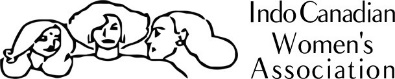 Membership Form Fees:$10.00/Year$100.00/Life MembershipDate: __________________________________       Signature: ______________________________Last name:Last name:Last name:Last name:Last name:Last name:Fist name:Fist name:Fist name:Fist name:Fist name:Fist name:Dr.Mr. Mrs. Mrs. Ms.Other Address:Address:Address:Address:Address:Address:City/Town:City/Town:City/Town:City/Town:City/Town:City/Town:Province:Province:Province:Province:Province:Province:Position:Position:Position:Position:Position:Position:Organization:Organization:Organization:Organization:Organization:Organization:Phone: (Bus)Phone: (Bus)Phone: (Bus)Phone: (Res) Phone: (Res) Phone: (Res) Fax: Fax: Fax: Fax: Fax: Fax: E-mail: E-mail: E-mail: E-mail: E-mail: E-mail: 